     3ο   6/Θ Δ.Σ ΕΛΕΥΘΕΡΟΥΠΟΛΗΣΑς κρατήσουν οι χοροί……………..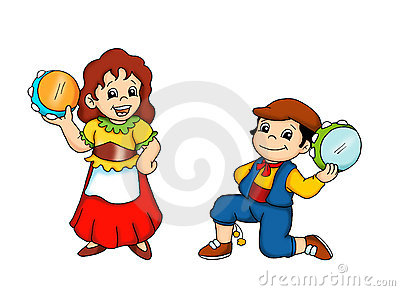 Τετάρτη 10 Ιουνίου 2015στις 20.30στο 3ο Δ.Σ Ελευθερούπολης